敏實科技大學學生具有役男身分因奉派或推薦出國作業要點(4個月以上)第 4 條役男申請出境應經核准，其限制如下：…三、在學役男因奉派或推薦出國研究、進修、表演、比賽、訪問、受訓或實習等原因申請出境者，最長不得逾一年，且返國期限截止日，不得逾國內在學緩徵年限。第 7 條在學役男申請出境，由其國內就讀學校造冊，並以公文檢附相關證明，向戶籍地直轄市、縣（市）政府申請核准。※請各系於學生出國一個月前提供：推薦出國學生名冊(如附件一)錄取通知書(如附件二)送件至軍訓室，以利函文向戶籍地直轄市、縣（市）政府申請核准。附件一                      系戳印：___________________                  系主任簽章：___________________附件二(範例)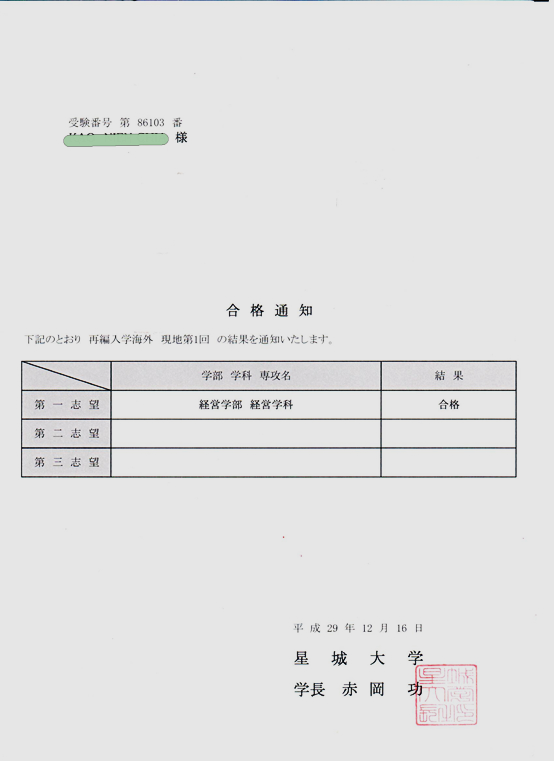 敏實科技大學具有役男身分因奉派或推薦出國學生名冊敏實科技大學具有役男身分因奉派或推薦出國學生名冊敏實科技大學具有役男身分因奉派或推薦出國學生名冊敏實科技大學具有役男身分因奉派或推薦出國學生名冊科     系姓     名出    生年 月 日國民身分證統一編號戶籍地詳址奉派或推薦機關團體敏實科技大學__________系敏實科技大學    __________系敏實科技大學    __________系出國原因實習實習實習出國地點出國時間年   月   日起至年   月   日止年   月   日起至年   月   日止年   月   日起至年   月   日止備　考合計  名合計  名合計  名合計  名中          華         民         國          年          月         日中          華         民         國          年          月         日中          華         民         國          年          月         日中          華         民         國          年          月         日